№ 38				              от «27» мая 2020 г.О внесении изменения в постановление администрации муниципального образования «Солнечное сельское поселение» от 04 декабря 2018 года       № 100 «Об утверждении административного регламента по предоставлению муниципальной услуги «Признание помещения жилым помещением, жилого помещения непригодным для проживания и многоквартирного дома аварийным и подлежащим сносу или реконструкции» В соответствии с Федеральным законом от 6 октября 2003 года № 131-ФЗ «Об общих принципах организации местного самоуправления в Российской Федерации», постановлением Правительства Российской Федерации от 29 ноября 2019 № 1535 «О внесении изменений в Положение о признании помещения жилым помещением, жилого помещения непригодным для проживания, многоквартирного дома аварийным и подлежащим сносу или реконструкции, садового дома жилым домом и жилого дома садовым домом»Солнечная сельская администрация Советского муниципального района Республики Марий Эл п о с т а н о в л я е т: 1. Внести в административный регламент по предоставлению муниципальной услуги «Признание помещения жилым помещением, жилого помещения непригодным для проживания и многоквартирного дома аварийным и подлежащим сносу или реконструкции», утвержденный постановлением администрации муниципального образования «Солнечное сельское поселение» от 04 декабря 2018 года № 100 «Об утверждении административного регламента по предоставлению муниципальной услуги «Признание помещения жилым помещением, жилого помещения непригодным для проживания и многоквартирного дома аварийным и подлежащим сносу или реконструкции» следующие изменения и дополнения:1.1. в подпункте 4 пункта 2.6.1 слова «специализированной организации» заменить словами «юридического лица, являющегося членом саморегулируемой организации, основанной на членстве лиц, выполняющих инженерные изыскания и имеющих право на осуществление работ по обследованию состояния грунтов оснований зданий и сооружений, их строительных конструкций (далее – специализированная организация)»;1.2. в подпункте 5 пункта 2.6.1: слова «проектно-изыскательной организации» заменить словами «специализированной организации»,слово «настоящем» исключить;1.3. в подпункте 3 пункта 2.6.2 слово «настоящем» исключить;1.4. пункт 3.4.7. дополнить вторым абзацем следующего содержания:«Два экземпляра заключения, указанного в абзаце первом настоящего пункта, в 3-дневный срок направляются комиссией в соответствующий федеральный орган исполнительной власти, орган исполнительной власти субъекта Российской Федерации, орган местного самоуправления для последующего принятия решения, предусмотренного абзацем седьмым пункта 7 Положения, и направления заявителю и (или) в орган муниципального жилищного контроля по месту нахождения соответствующего помещения или многоквартирного дома.»;1.5. в пункте 3.6.2:слова «Секретарь комиссии» заменить словами «Администрация»;после слов «со дня принятия» слово «Администрацией» исключить.	2. Настоящее постановление вступает в силу после его обнародования.3. Настоящее постановление обнародовать, а также разместить в информационно-телекоммуникационной сети «Интернет» официальный интернет-портал Республики Марий Эл (адрес доступа: mari-el.gov.ru).Глава Солнечной сельской администрации        	           Е.Г. Ниемисто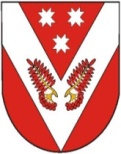 РОССИЙ ФЕДЕРАЦИЙМАРИЙ ЭЛ РЕСПУБЛИКАСОВЕТСКИЙМУНИЦИПАЛ РАЙОНЯЛОЗАНЛЫК КЕЧЕАДМИНИСТРАЦИЙЖЕПУНЧАЛРОССИЙСКАЯ ФЕДЕРАЦИЯРЕСПУБЛИКА МАРИЙ ЭЛСОВЕТСКИЙМУНИЦИПАЛЬНЫЙ РАЙОН СОЛНЕЧНАЯ СЕЛЬСКАЯАДМИНИСТРАЦИЯПОСТАНОВЛЕНИЕ